Informacja o kwocie jaką Zamawiający zamierzaprzeznaczyć na sfinansowanie zamówieniaDotyczy: postępowania nr 80.272.408.2022 na wyłonienie Wykonawcy w zakresie zakupu, dostawy, montażu i uruchomienia dwukanałowego układu GC/MS z dozownikiem HeadSpace i stacją SPME, zestawu do charakterystyki spektroskopowej atmosferycznych cząstek stałych i pyłów drogowych oraz wysokorozdzielczego spektrometru ASA w ramach projektu ATOMIN 2.0..   Zamawiający informuje, iż przeznaczył kwotę brutto na sfinansowanie niniejszego zamówienia w wysokości 2.400.000,01 PLN.DZIAŁ ZAMÓWIEŃ PUBLICZNYCHUNIWERSYTETU JAGIELLOŃSKIEGOul. Straszewskiego 25/3 i 4, 31-113 Krakówtel. +4812-663-39-03e-mail: bzp@uj.edu.plhttps://www.uj.edu.pl ; https://www.przetargi.uj.edu.pl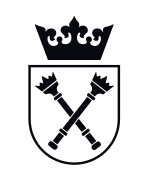 